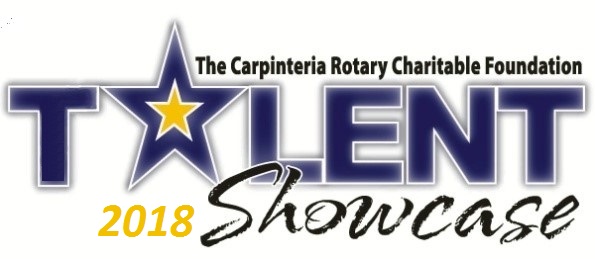 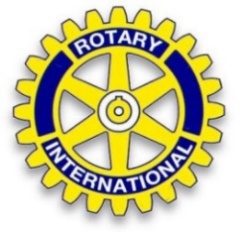 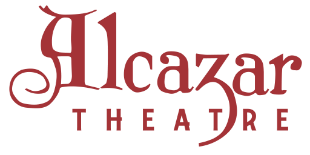 Call for AuditionsThe Carpinteria Rotary Charitable Foundation in partnership with the Alcazar Theater is pleased to announce that auditions are now open for the 9th Annual Carpinteria Talent Showcase. The show will be on Sat. February 17, 2018 at 7pm with a dress rehearsal on Friday, the night before.  We’re looking for the best mix of talent from children and adults; singers, musicians, storytellers, comedians, jugglers, poets and more.Auditions will be held soon at Island Brewing Company (near railroad tracks) on Wednesday Dec. 13th  (6-9pm) and at Alcazar Theater on a weekend in early Jan tba.  If you’re interested in auditioning, please complete the following:Name(s):													E-mail address of contact person:							Telephone Number(s): 						Cell Phone:				Number of participants in your group:		Date/Time preferred:				Brief description of your act:  										E-mail your completed application to: Roland Rotz at docrotz@gmail.com or Asa Olsson at orsaasa@gmail.com or fax it to805-566-0051. For more information call Roland at 886-6463 (leave message)                or Asa at 901-3554We’ll contact you to confirm audition time